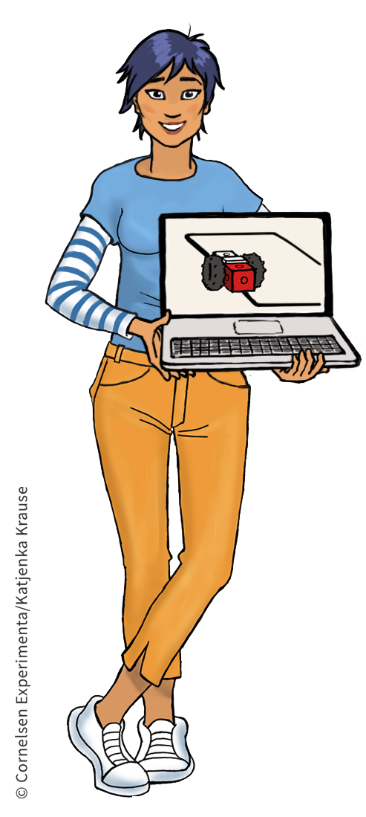 Finde und korrigiere die Fehler. Übernimm dazu erst das Programm in den eXperiBot-Editor, probiere es aus und ändere es: Programm debug 5a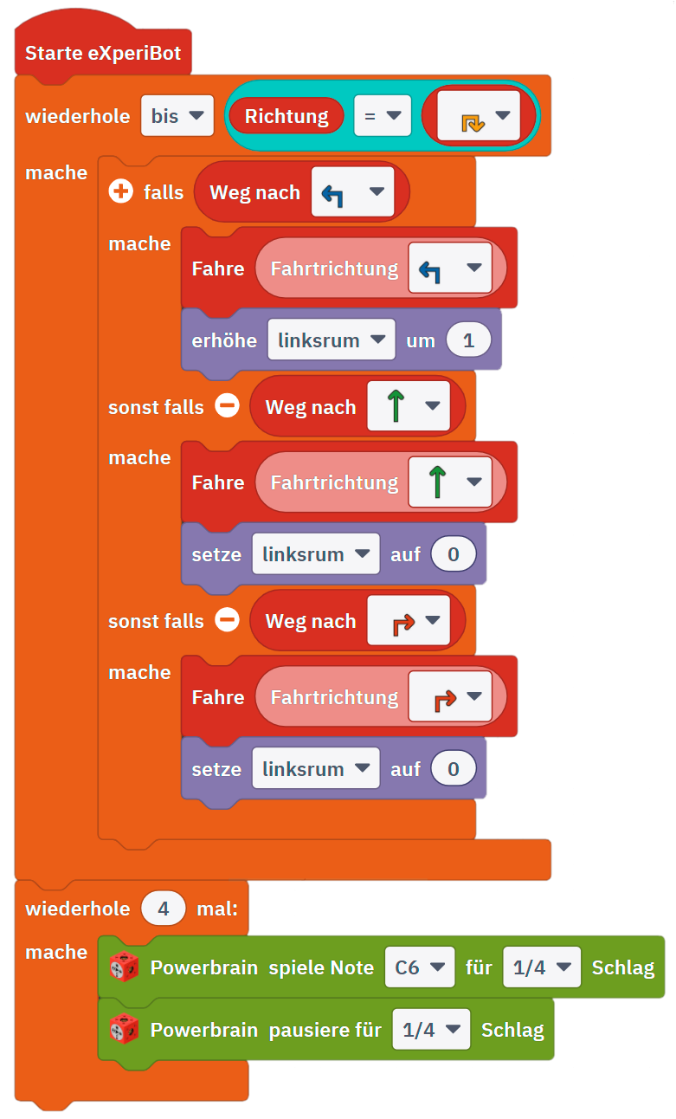 Programm debug 5aProgramm debug 5b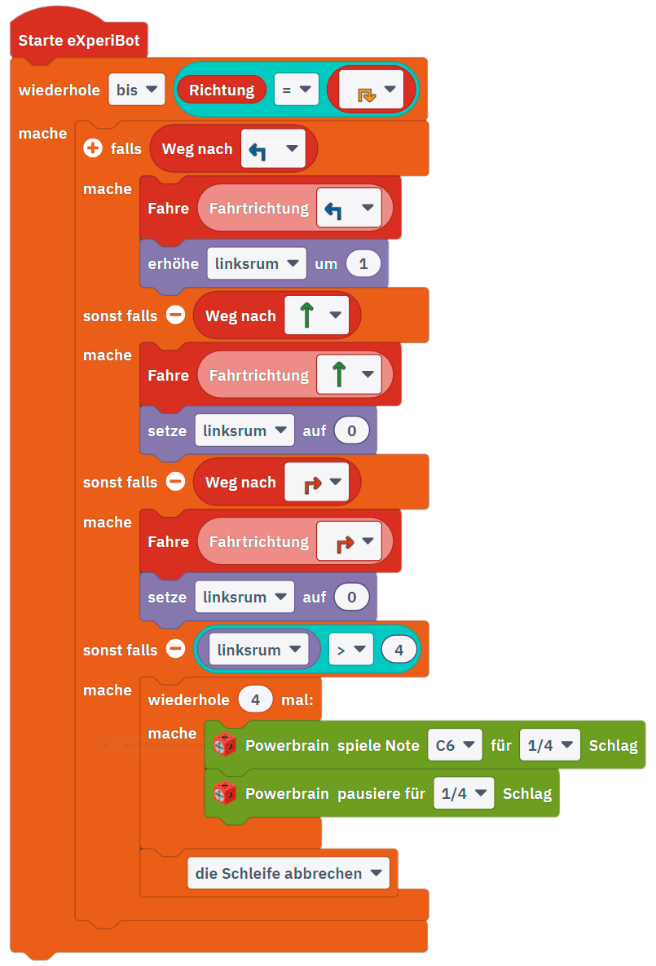 Programm debug 5c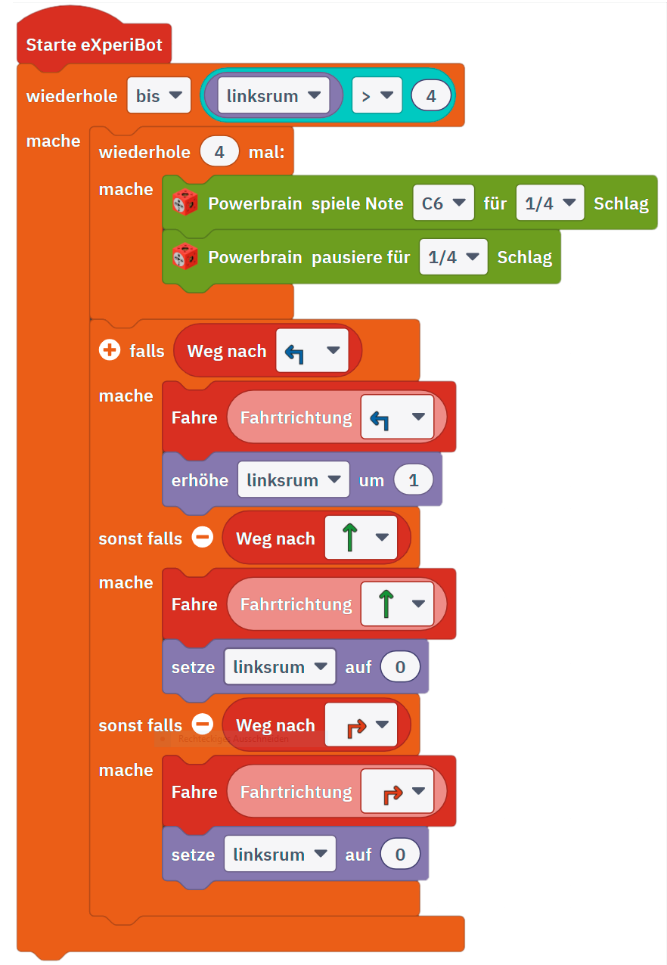 Programm debug 5d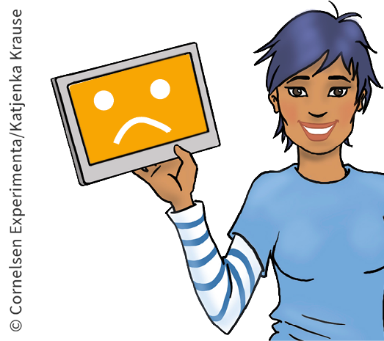 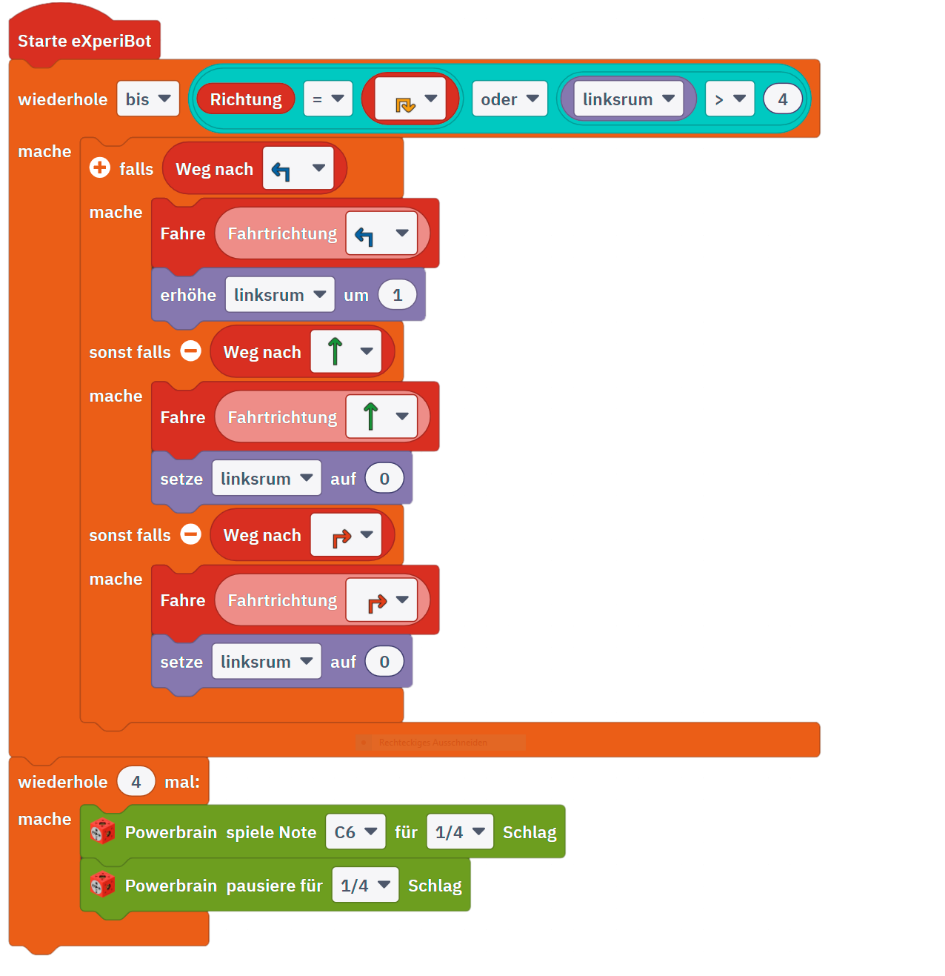 Programm debug 5d